Народная мудростьВ гостях хорошо, а дома лучше.В дружной семье и в холод тепло.В своем доме и стены помогают.В семье и каша гуще.В семье разлад, так и дому не рад. В семье согласно, так идет дело прекрасно. В семье, где нет согласия, добра не бывает.В семью, где лад, счастье дорогу не забывает.В хорошей семье хорошие дети растут. Везде хорошо, но дома лучше.Вся семья вместе, так и душа на месте.Дерево держится корнями, а человек семьей.Дом согревает не печь, а любовь и согласие.Земля без воды мертва, человек без семьи — пустоцвет.Не будет добра, коли в семье вражда.Материнский гнев, что весенний снег: и много его выпадет, да скоро растает.Ярославский муниципальный районСемейный очаг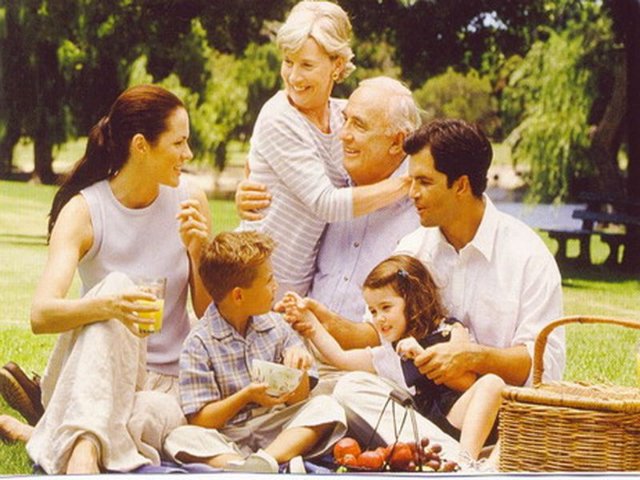 МОУ Мокеевская СОШ2014Ярославский муниципальный районСемейный очагМОУ Мокеевская СОШ2014Это моя семья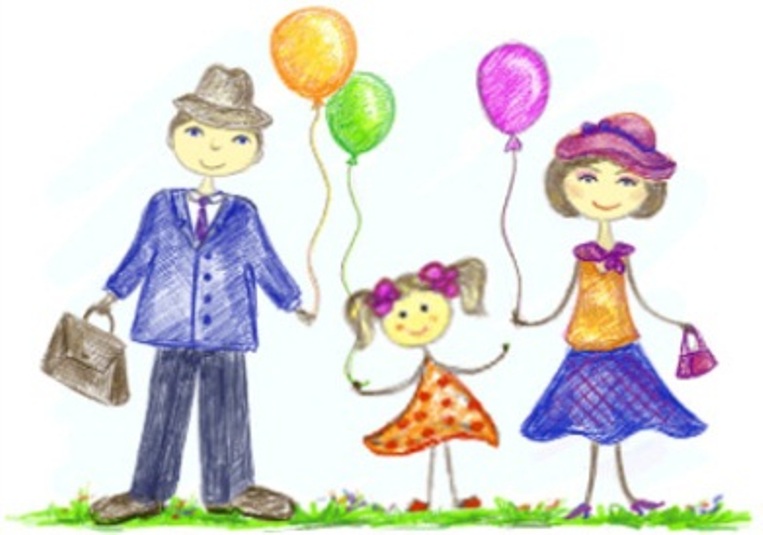 Нарисуй свою семьюЭто моя семьяНарисуй свою семьюПлан мероприятия       11.00 - Встреча гостей (холл школы)       11.10 – Открытие районного мероприятия «Семейный очаг» (актовый зал школы, 2 этаж)        11.30 – 12.15  - Путешествие  по станциям«Волшебство движения» (спортивный зал,1 этаж основного корпуса), «Волшебство домашнего очага» (краеведческий музей, 1 этаж малого корпуса),«Волшебство эмоций» (демонстрационный кабинет, 2 этаж основного корпуса)          12.15 – 12.20 – Организационный  сбор (актовый зал, 2 этаж)          12.20 – 13.00 -  Станция «Волшебство слова и дела»(Дети – демонстрационный кабинет, 2 этажРодители – кабинет русского языка, 2 этаж)12.40 – 13.00 - Подведение итогов мероприятияНаграждение победителей и призеров районного конкурса детского художественно – эстетического творчества «Я  - волшебник»13.00 – 13.30 – Обед (кафе школы)13.30 - Отъезд